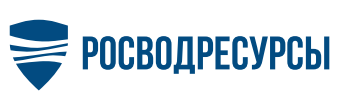 Пресс-релиз«Реки Победы»: Росводресурсы собирают воспоминания о подвигах Великой ОтечественнойСпецпроект Росводресурсов «Реки Великой Победы» принимает рассказы участников Великой Отечественной войны, а также их родственников о роли водных объектов в решении задач военного времени: обеспечения продовольствия, обороны и логистики в период с 1941 по 1945 годы. Воспоминания и фото публикуются на странице рекипобеды.рф. «Множество водных артерий, среди которых и Волга, и Дон, и Нева, и Днепр – стали свидетелями ожесточенных сражений. За время Великой Отечественной по воде, в том числе, для снабжения продовольствием и боеприпасами советской армии, доставлено более 3 млн тонн грузов. От работы гидроэлектростанций зависело энергообеспечение всех важных стратегических промышленных объектов. В то же время реки, водохранилища и другие водные объекты служили оборонительными рубежами, естественными преградами на пути противника. Мы хотим, чтобы об этих фактах вспомнили, рассказали и узнали как можно больше наших соотечественников», - комментирует замруководителя Росводресурсов Татьяна Бокова.В народном архиве уже есть свидетельства о подвигах жителей нашей страны, связанных с водохранилищами, озерами, воспоминания солдат Советской Армии о «Реках-ветеранах» и другом. Чтобы присоединиться к проекту, необходимо заполнить форму на сайте рекипобеды.рф , прикрепив рассказ .27.04.2021 Пресс-служба Росводресурсов